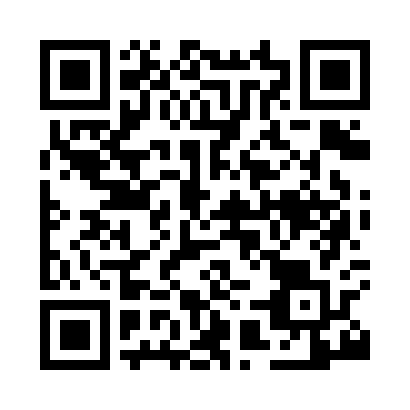 Prayer times for Irnham, Lincolnshire, UKMon 1 Jul 2024 - Wed 31 Jul 2024High Latitude Method: Angle Based RulePrayer Calculation Method: Islamic Society of North AmericaAsar Calculation Method: HanafiPrayer times provided by https://www.salahtimes.comDateDayFajrSunriseDhuhrAsrMaghribIsha1Mon2:544:421:066:459:3011:182Tue2:544:431:066:459:2911:183Wed2:554:431:066:459:2911:174Thu2:554:441:066:459:2811:175Fri2:564:451:076:449:2811:176Sat2:564:461:076:449:2711:177Sun2:574:471:076:449:2611:168Mon2:574:481:076:449:2611:169Tue2:584:491:076:439:2511:1610Wed2:594:501:076:439:2411:1611Thu2:594:511:076:429:2311:1512Fri3:004:531:086:429:2211:1513Sat3:014:541:086:429:2111:1414Sun3:014:551:086:419:2011:1415Mon3:024:561:086:419:1911:1316Tue3:034:581:086:409:1811:1317Wed3:034:591:086:399:1711:1218Thu3:045:001:086:399:1611:1219Fri3:055:021:086:389:1411:1120Sat3:055:031:086:379:1311:1021Sun3:065:041:086:379:1211:1022Mon3:075:061:086:369:1011:0923Tue3:085:071:086:359:0911:0824Wed3:085:091:086:349:0711:0825Thu3:095:101:086:339:0611:0726Fri3:105:121:086:339:0411:0627Sat3:115:131:086:329:0311:0528Sun3:115:151:086:319:0111:0529Mon3:125:161:086:309:0011:0430Tue3:135:181:086:298:5811:0331Wed3:145:201:086:288:5611:02